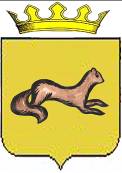 КОНТРОЛЬНО-СЧЕТНЫЙ ОРГАН ОБОЯНСКОГО РАЙОНАКУРСКОЙ ОБЛАСТИ306230, Курская обл., г. Обоянь, ул. Шмидта д.6, kso4616@rambler.ruЗАКЛЮЧЕНИЕ №5по результатам финансово-экономической экспертизы проекта постановления Администрации Обоянского района Курской области «Об утверждении муниципальной программы муниципального района «Обоянский район» Курской области «Развитие культуры в Обоянском районе Курской области на 2017-2019 годы» в новой редакции г. Обоянь                                                                                                02 февраля 2017 г.	Основания для проведения экспертно-аналитического мероприятия: Федеральный Закон от 07 февраля 2011г. № 6-ФЗ «Об общих принципах организации и деятельности контрольно-счетных органов субъектов Российской Федерации и муниципальных образований», Решение Представительного Собрания Обоянского района Курской области от 29 марта 2013 г. № 2/23-II «О создании Контрольно-счетного органа Обоянского района Курской области и об утверждении Положения о Контрольно-счетном органе Обоянского района Курской области», Приказ №75 от 23.12.2016 «Об утверждении плана деятельности Контрольно-счетного органа Обоянского района Курской области на 2017 год», Приказ председателя Контрольно-счетного органа Обоянского района Курской области №2 от 31.01.2017 «О проведении экспертизы проекта Постановления Администрации Обоянского района Курской области».Цель экспертно-аналитического мероприятия: Проведение экспертизы проекта Постановления Администрации Обоянского района Курской области «Об утверждении муниципальной программы муниципального района «Обоянский район» Курской области «Развитие культуры в Обоянском районе Курской области на 2017-2019 годы» в новой редакции.Предмет экспертно-аналитического мероприятия: Проект Постановления Администрации Обоянского района Курской области «Об утверждении муниципальной программы муниципального района «Обоянский район» Курской области «Развитие культуры в Обоянском районе Курской области на 2017-2019 годы» в новой редакции.Срок проведения: с 31.01.2017 года по 02.02.2017 года. Исполнители экспертно-аналитического мероприятия: Председатель Контрольно-счетного органа Обоянского района Курской области – Шеверев Сергей Николаевич.Ведущий инспектор Контрольно-счетного органа Обоянского района Курской области - Климова Любовь Вячеславовна.Общие сведения об объекте экспертизы:Проект постановления Администрации Обоянского района Курской области «Об утверждении муниципальной программы муниципального района «Обоянский район» Курской области «Развитие культуры в Обоянском районе Курской области на 2017-2019 годы» в новой редакции, направлен в Контрольно-счетный орган Обоянского района Курской области ответственным исполнителем – Управлением культуры, молодежной политики, физической культуры и спорта Администрации Обоянского района Курской области 31.01.2017 года (сопроводительное письмо №04-05-01-59/282 от 31.01.2017).Ответственный исполнитель муниципальной программы:Управление культуры, молодежной политики, физической культуры и спорта Администрации Обоянского района Курской области.Заказчик муниципальной программы:Администрация Обоянского района Курской области.Подпрограммы муниципальной программы: - «Наследие».- «Искусство».- «Управление муниципальной программой и обеспечение условий реализации» муниципальной программы.Цель муниципальной программы:- обеспечение прав населения Обоянского района на доступ к культурным ценностям и свободы творчества.Задачи муниципальной программы:- сохранение объектов культурного наследия и обеспечение равного права граждан, проживающих на территории Обоянского района на доступ к объектам культурного наследия;- сохранение и развитие творческого потенциала Обоянского района;- создание условий для внедрения инновационной и проектной деятельности в сфере культуры;- укрепление единого культурного пространства района.Срок реализации Программы:2017-2019 годы.В ходе проведения экспертизы выявлено:Проект постановления Администрации Обоянского района Курской области «Об утверждении муниципальной программы муниципального района «Обоянский район» Курской области «Развитие культуры в Обоянском районе Курской области на 2017-2019 годы» в новой редакции, разработан в соответствии со ст.15 Федерального Закона РФ от 06.10.2003 №131-ФЗ «Об общих принципах организации местного самоуправления в Российской Федерации», постановлением Администрации Обоянского района Курской области от 03.10.2016 № 389 «Об утверждении Перечня муниципальных программ муниципального района «Обоянский район» Курской области», а также в соответствии с постановлением Главы Обоянского района Курской области от 08.10.2013 №166 «Об утверждении методических указаний по разработке и реализации муниципальных программ муниципального района «Обоянский район» Курской области на 2014 год и на плановый период 2015 и 2016 годов»».В соответствии с паспортом программы, общий объем бюджетных ассигнований для ее реализации запланирован в сумме 131578,3 тыс. рублей, в том числе за счет средств:                                                                                                               тыс. руб.                                    В том числе по годам                                        тыс. руб.Представленная для экспертизы муниципальная программа предполагает утверждение следующих подпрограмм:1. «Наследие» муниципальной программы муниципального района «Обоянский район» Курской области «Развитие культуры в Обоянском районе Курской области на 2017-2019 годы» в новой редакции.2. «Искусство» муниципальной программы муниципального района «Обоянский район» Курской области «Развитие культуры в Обоянском районе Курской области на 2017-2019 годы» в новой редакции.3. «Управление муниципальной программой и обеспечение условий реализации» муниципальной программы муниципального района «Обоянский район» Курской области «Развитие культуры в Обоянском районе Курской области на 2017-2019 годы» в новой редакции.В паспорте программы общий объем финансирования программы за счет средств районного бюджета составляет «128706,9 тыс. рублей», что не соответствует арифметической сумме расходов на реализацию мероприятий муниципальной программы по годам отраженной в паспорте программы «128682,6 тыс. рублей» (41349,6тыс. руб.+43666,5 тыс. руб.+43666,5 тыс. руб.), отклонение составляет «24,3 тыс. рублей».Подпрограмма «Наследие» муниципальной программы муниципального района «Обоянский район» Курской области «Развитие культуры в Обоянском районе Курской области на 2017-2019 годы» (новая редакция)Ответственный исполнитель подпрограммы:Управление культуры, молодежной политики, физической культуры и спорта Администрации Обоянского района Курской области.Участник подпрограммы:МКУК «Обоянская межпоселенческая библиотека».Цели подпрограммы:- сохранение культурного и исторического наследия;- расширение доступа населения к культурным ценностям и информации.Задачи подпрограммы:- повышение доступности и качества библиотечных услуг.Срок реализации подпрограммы:2017-2019 годы.В ходе проведения экспертизы выявлено:В соответствии с паспортом подпрограммы, общий объем бюджетных ассигнований для ее реализации запланирован в сумме 54206,4 тыс. рублей, в том числе по годам:тыс. руб.Подпрограмма «Искусство» муниципальной программы муниципального района «Обоянский район» Курской области «Развитие культуры в Обоянском районе Курской области на 2017-2019 годы» (новая редакция)Ответственный исполнитель подпрограммы:Управление культуры, молодежной политики, физической культуры и спорта Администрации Обоянского района Курской области.Участники подпрограммы:- МБУК «Обоянский РДНТ»;- МБУК «Центр досуга и кино «Россия» Обоянского района».Цель подпрограммы:- обеспечение прав граждан на участие в культурной жизни.Задачи подпрограммы:- создание условий для организации досуга и обеспечения жителей поселения услугами организации культуры;- создание условий для сохранения и развития системы кинообслуживания населения района;- создание условий, направленных на сохранение традиционной народной культуры, нематериального культурного наследия Обоянского района. Срок реализации подпрограммы:2017-2019 годы.В ходе проведения экспертизы выявлено:В соответствии с паспортом подпрограммы, общий объем бюджетных ассигнований для ее реализации запланирован в сумме 60914,1 тыс. рублей, в том числе по годам:тыс. руб.В текстовой части паспорта подпрограммы отсутствует ссылка на приложение №4 «Сведения об основных мерах правового регулирования в сфере реализации подпрограммы «Искусство» муниципальной программы муниципального района «Обоянский район» Курской области «Развитие культуры в Обоянском районе Курской области на 2017-2019 годы»».Подпрограмма «Управление муниципальной программой и обеспечение условий реализации» муниципальной программы муниципального района «Обоянский район» Курской области «Развитие культуры в Обоянском районе Курской области на 2017-2019 годы» (новая редакция)Ответственный исполнитель подпрограммы:Управление культуры, молодежной политики, физической культуры и спорта Администрации Обоянского района Курской области.Участники подпрограммы:- Управление культуры, молодежной политики, физической культуры и спорта Администрации Обоянского района Курской области;- МКУ «Централизованная бухгалтерия учреждений культуры Обоянского района».Цель подпрограммы:- создание необходимых условий для эффективной реализации муниципальной программы муниципального района «Обоянский район» Курской области «Развитие культуры в Обоянском районе Курской области на 2017-2019 годы»».Задачи подпрограммы:- обеспечение деятельности и выполнение функций органов местного самоуправления;- обеспечение условий реализации муниципальной программы.Срок реализации подпрограммы:2017-2019 годы.В ходе проведения экспертизы выявлено:В соответствии с паспортом подпрограммы, общий объем бюджетных ассигнований для ее реализации запланирован в сумме 16457,8 тыс. рублей, в том числе по годам:тыс. руб.В том числе по годам:из местного бюджета                                        тыс. руб.из областного бюджета                                        тыс. руб.В паспорте подпрограммы общий объем бюджетных ассигнований на реализацию подпрограммы составляет «13562,1 тыс. рублей», что не соответствует арифметической сумме расходов на реализацию мероприятий муниципальной подпрограммы по годам отраженной в приложении №5 «16457,8 тыс. рублей» (5634,6тыс. руб.+5411,6 тыс. руб.+5411,6 тыс. руб.), отклонение составляет «2895,7 тыс. рублей».В текстовой части паспорта подпрограммы отсутствует ссылка на приложение №4 «Сведения об основных мерах правового регулирования в сфере реализации подпрограммы «Управление муниципальной программой и обеспечение условий реализации» муниципальной программы муниципального района «Обоянский район» Курской области «Развитие культуры в Обоянском районе Курской области на 2017-2019 годы»».ВыводыКонтрольно-счетный орган Обоянского района Курской области предлагает Администрации Обоянского района Курской области учесть замечания, изложенные в настоящем экспертном заключении.Председатель Контрольно-счетного органаОбоянского района Курской области                                                         С. Н. ШеверевИсточник финансирования2017-2019 годыОбластной бюджет2895,7Районный бюджет128682,6ИТОГО131578,32017 год2018 год2019 год42463,544557,444557,4ВСЕГО                                                      131578,3ВСЕГО                                                      131578,3ВСЕГО                                                      131578,32017 год2018 год2019 год17072,618566,918566,9ВСЕГО                                                      54206,4ВСЕГО                                                      54206,4ВСЕГО                                                      54206,42017 год2018 год2019 год19756,320578,920578,9ВСЕГО                                                      60914,1ВСЕГО                                                      60914,1ВСЕГО                                                      60914,12017 год2018 год2019 год5634,65411,65411,6ВСЕГО                                                      16457,8ВСЕГО                                                      16457,8ВСЕГО                                                      16457,82017 год2018 год2019 год4520,74520,74520,7ВСЕГО                                                      13562,1ВСЕГО                                                      13562,1ВСЕГО                                                      13562,12017 год2018 год2019 год1113,9890,9890,9ВСЕГО                                                      2895,7ВСЕГО                                                      2895,7ВСЕГО                                                      2895,7